Small Ruminants 101:The Top 10 Avoidable Mistakes(and How to Fix Them)Sheep and Goat Info Night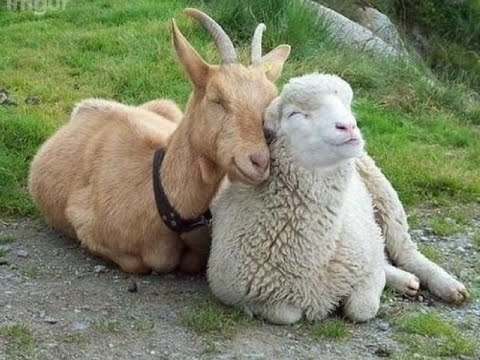 Tuesday, January 15, 2019Mills and Petrie Building704 N First StreetAshton, Illinois7:00 pmDesserts and Snacks providedDrawing for a free farm call!(and other door prizes)Please RSVP to ashtonvet@ashtonvet.comor 815-453-2171By January 8, 2019